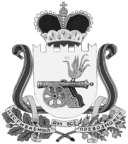 СОВЕТ ДЕПУТАТОВ ВЯЗЬМА-БРЯНСКОГО СЕЛЬСКОГО ПОСЕЛЕНИЯ ВЯЗЕМСКОГО РАЙОНА СМОЛЕНСКОЙ ОБЛАСТИР Е Ш Е Н И Еот   20.12.2018                                                                                              №   38	В соответствии со статьей 156 Жилищного кодекса Российской Федерации, статьей 22 Устава Вязьма-Брянского сельского поселения Вяземского района Смоленской области, Совет депутатов Вязьма-Брянского сельского поселения Вяземского района Смоленской областиРЕШИЛ:Внести в приложение 2 к решению Совета депутатов Вязьма- Брянского сельского поселения Вяземского района Смоленской области от 13.05.2011 № 22 «Об утверждении методики расчета платы за наем, размера платы за наем одного метра квадратного общей площади жилищного фонда, находящегося в собственности Вязьма-Брянского сельского поселения Вяземского района Смоленской области» изменения, изложив его в следующей редакции согласно приложению.	2. Признать утратившим силу решение Совета депутатов Вязьма-Брянского сельского поселения Вяземского района Смоленской области от 22.06.2016 № 22 «О внесении изменений в решение Совета депутатов Вязьма-Брянского сельского поселения Вяземского района Смоленской области от 13.05.2011 № 22».	3. Настоящее решение опубликовать в газете «Вяземский вестник» и разместить на официальном сайте Администрации Вязьма-Брянского сельского поселения Вяземского района Смоленской области в информационно-телекоммуникационной сети «Интернет» (//вязьма-брянская.рф/).	4. Решение вступает в силу с 1 января 2019 года.Глава    муниципального    образованияВязьма–Брянского сельского поселенияВяземского района Смоленской области                                     В.П. ШайтороваРазмер платы за пользованием жилым помещением (плата за наем) по договорам социального найма и договорам найма жилых помещений муниципального жилищного фондаО внесении изменений в решение Совета депутатов Вязьма-Брянского сельского поселения Вяземского района Смоленской области   от 13.05.2011 № 22 Приложение 2к решению Совета депутатов Вязьма-Брянского сельского поселения Вяземского района Смоленской области от 13.05.2011 года № 22(в редакции решений Совета депутатов Вязьма-Брянского сельского поселения Вяземского района Смоленской области от 20.06.2014 № 15, от 29.06.2015 № 22, от 22.06.2016 № 22, от 20.12.2018 № 38)Группы домов по видам благоустройстваХарактеристика жилого помещенияЗначение коэффициента благоустройства (Кб)Размер платы за наем за один метр квадратный общей площади (руб.)1 группаМногоэтажные жилые дома, имеющие все виды благоустройства, кроме лифтов и мусоропроводов1,06,502 группаЖилые дома, имеющие не все виды благоустройства0,83,03 группаНеблагоустроенные жилые дома0,10,8